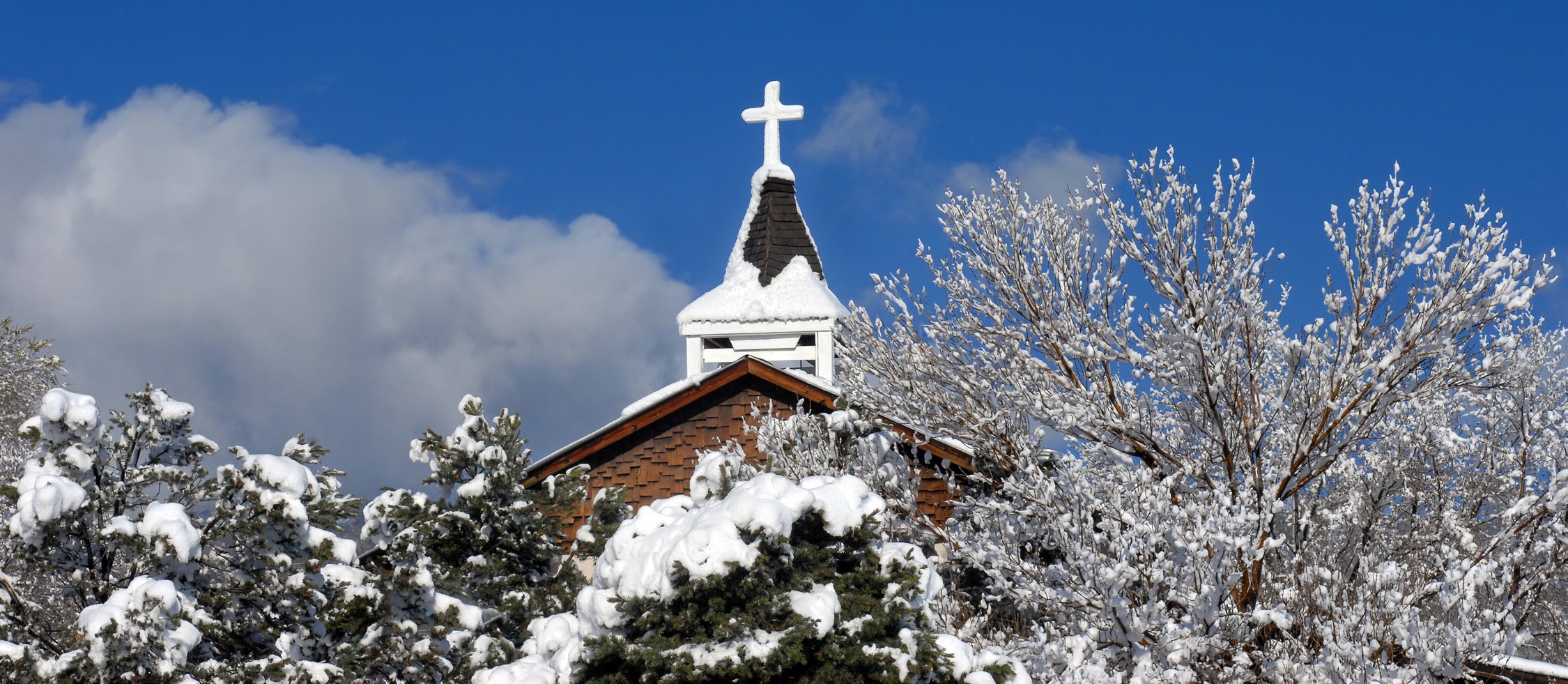 Fifth Sunday in Ordinary Time Weekend of February 4/5, 2017In this weekend’s readings and psalm, the prevailing theme is that of light: We are the light of the world; our light breaks forth like the dawn; our light shines in the darkness; our light reflects generosity and justice. Good stewards know they are the lamp, and Christ is the flame that, through them, illumi- nates the earth. They know that they carry Christ’s light in their hearts, and let it shine through their words and deeds. What are we doing to shine Christ’s light on the hungry, the homeless and others most in need of God’s mercy? How do we exercise good stewardship over the light of Christ that burns within each of us?Sixth Sunday in Ordinary Time Weekend of February 11/12, 2017In today’s Gospel, part of his Sermon on the Mount, Jesus does not speak of replacing the law of the Old Testament. He goes beyond it. He obliges his followers to work at be- ing holier than even the strictest of Pharisees. But the work is not accomplished by following a religious “law”, it re- quires growing in love for other human beings. Followers of Jesus know they are required to be good stewards of oth- ers. In what way will you exercise good stewardship over other people this week?Seventh Sunday  in Ordinary Time Weekend of February 18/19, 2017In another passage from his Sermon on the Mount, Jesus continues to turn his disciples’ way of thinking upside-down. One of the lessons for the Christian steward in today’s Gos- pel is that if we have a chance to help someone in need, we should be generous and give more than is expected of us. Jesus went “the extra mile” for us. Can we be more like Jesus and “go the extra mile” for others?Eighth Sunday in Ordinary Time Weekend of February 25/26, 2017Saint Paul reminds us as baptized Christians, as those who have shared the Eucharist with one another, that we are “servants of Christ and stewards of the mysteries of God.” We are not to define ourselves by our age, ethnicity, gen- der, social status, work, vocation or avocation. Our primary self-understanding should be that of servants and stewards of the Lord and all that has been entrusted to us. Can we accept this self-understanding? Do we find it encouraging?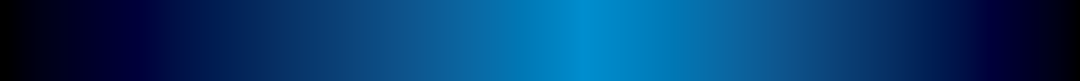 